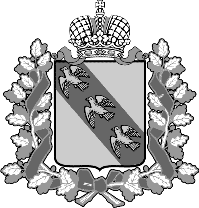 РОССИЙСКАЯ ФЕДЕРАЦИЯ ПРАВИТЕЛЬСТВО КУРСКОЙ ОБЛАСТИМИНИСТЕРСТВО ТРАНСПОРТА И АВТОМОБИЛЬНЫХ ДОРОГ КУРСКОЙ ОБЛАСТИПРИКАЗг. Курск В соответствии с постановлениями Губернатора Курской области 
от 19.09.2022 № 261-пг «Об утверждении структуры исполнительных органов Курской области», от 05.03.2011 № 65-пг «Об утверждении Положения о Министерстве транспорта и автомобильных дорог Курской области», от 14.02.2023 № 67-пг «О внесении изменений в некоторые постановления Губернатора Курской области по вопросам противодействия коррупции»,ПРИКАЗЫВАЮ:1. В наименовании, пункте 1 приказа комитета транспорта 
и автомобильных дорог Курской области от 05.02.2021 № 25 
«Об утверждении Порядка сообщения государственными гражданскими служащими комитета транспорта и автомобильных дорог Курской области о получении подарка в связи с протокольными мероприятиями, служебными командировками и другими официальными мероприятиями, участие в которых связано с исполнением ими служебных (должностных) обязанностей, сдачи и оценки подарка, реализации (выкупа) и зачисления средств, вырученных от его реализации» слово «комитет» 
в соответствующих падежах заменить словом «Министерство» 
в соответствующих падежах.2. Внести в Порядок сообщения государственными гражданскими служащими комитета транспорта и автомобильных дорог Курской области о получении подарка в связи с протокольными мероприятиями, служебными командировками и другими официальными мероприятиями, участие в которых связано с исполнением ими служебных (должностных) обязанностей, сдачи и оценки подарка, реализации (выкупа) и зачисления средств, вырученных от его реализации, утвержденный указанным приказом (далее – Порядок), следующие изменения:1) в наименовании и по всему тексту слово «комитет» 
в соответствующих падежах заменить словом «Министерство» 
в соответствующих падежах;2) по всему тексту слово «председатель комитета» 
в соответствующих падежах заменить словом «министр» 
в соответствующих падежах;3) по всему тексту слова «отдел юридической и кадровой работы», заменить словами «управление контрольно-надзорной деятельности»;4) в пунктах 11 и 15 слова «бухгалтерского учета» заменить словами «инвестиционной политики»;5) в приложении № 1 к Порядку слова «Председателю комитета» заменить словом «Министру», слова «Ф.И.О.» заменить словами «фамилия, имя, отчество (при наличии)»;6) в приложении № 2 к Порядку слово «комитета» заменить словом «Министерства»; после слова «отчество» дополнить словами 
«(при наличии)»;7) в приложении № 3 к Порядку слова «государственного органа» заменить словами «исполнительного органа Курской области», слова «Ф.И.О.» заменить словами «фамилия, имя, отчество (при наличии)», слова «бухгалтерского учета» заменить словами «инвестиционной политики»;8) в приложении № 4 к Порядку слова «Ф.И.О.» заменить словами «фамилия, имя, отчество (при наличии)».3. Приказ вступает в силу со дня его подписания.4. Контроль за исполнением настоящего приказа оставляю за собой. О внесении изменений в приказ комитета транспорта и автомобильных дорог Курской области от 05.02.2021 № 25Министр			        С.В. Солдатенков